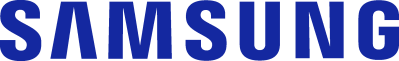 CONTACTO:Julián Rodríguez Cornejo		Babel Group			Tel: 316 6613107 Julianrodriguez@mailbabel.comApps de videos, las más vistas por los colombianosEl permanecer más tiempo en casa ha generado que los colombianos 
destinemos más tiempo en las plataformas de video desde nuestros Smart TVs. BOGOTÁ D.C., Colombia. Julio de 2021 - A medida que los usuarios pasamos más tiempo en casa, se ha convertido en una tendencia disfrutar de videos, películas y series. Los Smart TVs Samsung permiten que los usuarios vivan de sus contenidos favoritos con la mayor calidad de imagen y sonido para una experiencia de otro nivel.  Los televisores Samsung cuentan con una interfaz fácil y rápida para que los usuarios puedan conectarse a Internet para disfrutar de sus contenidos de preferencia a través de las plataformas de video. Esta interfaz se denomina Samsung Smart Hub, a través de la cual se puede acceder a internet, aplicaciones, acceso a redes sociales y conectividad entre dispositivos.Las más usadas, las más vistas y las más descargadas De acuerdo al más reciente estudio de comportamiento de usuarios en Colombia desarrollado por Samsung, el entretenimiento en casa se vive en las plataformas de streaming de video. Las apps con mayor número de visitantes únicos en lo corrido de 2021 en los Smart TVs Samsung son:YouTube – 32,262 M visitantes únicosNetflix – 31,910 M visitantes únicosPrime Video – 16,124 M visitantes únicosWebbrowser – 10,813 M visitantes únicosDisney+ - 7,991 M visitantes únicosLas más usadas:Netflix – 351.125.845 vecesYouTube – 324.579.183 vecesPrime Video – 71.684.400 vecesDisney+ - 41.414.413 vecesWebbrowser – 41.069.559 vecesLas más descargadas:Spotify – 1.546.097YouTube – 553.586Disney+ - 518.878LibAriaFW – 482.794Recientemente, Samsung presentó su portafolio de TVs 2021, conformado por Neo QLED, The Frame, The Sero, The Premiere y Crystal UHD, con el objetivo de ofrecer un dispositivo para cada estilo de vida. Tizen, el sistema operativo líder en Smart TVsEl secreto detrás de la oferta multifacética de los Smart TVs de Samsung es el sistema operativo inteligente (SO) Tizen. Este sistema operativo de código-fuente abierto basado en Linux ofrece apoyo a una variedad de dispositivos, incluidos televisores, dispositivos móviles, electrodomésticos e incluso señalización.En la actualidad, alrededor de 190 millones de personas en 197 países de todo el mundo están disfrutando del sistema operativo Tizen a través de sus Smart TVs Samsung.Acerca de Samsung Electronics Co., Ltd.Samsung inspira al mundo y diseña el futuro con ideas y tecnologías transformadoras. La compañía está redefiniendo los mundos de la TV, los smartphones, los wearables, las tablets, los dispositivos digitales, los sistemas de redes y las soluciones de memoria, sistemas LSI, semiconductores y LED. Para conocer las últimas noticias, visite la Sala de Prensa de Samsung en http://news.samsung.com/co